百余岗位虚席以待，东北财大诚聘天下英才学校简介东北财经大学坐落于辽宁省辽东半岛南端的浪漫海滨都市——大连，地处黄渤海之滨，背依中国东北腹地，与山东半岛隔海相望，是中国东部沿海重要的经济、贸易、港口、工业、旅游城市，也是新一线城市。大连环境绝佳，气候冬无严寒，夏无酷暑，有“东北之窗”“ 北方明珠”“浪漫之都”之称，是中国东北对外开放的窗口和最大的港口城市；先后获得国际花园城市、中国最佳旅游城市 、国家环保模范城市、东北地区民营经济发展改革示范城市全国文明城市、美丽山水城市等荣誉，宜居指数在全国排名第四。大连是世界经济论坛（WEF）夏季达沃斯的常驻举办城市，拥有中国最大的农产品期货交易所，全球第二大大豆期货市场。 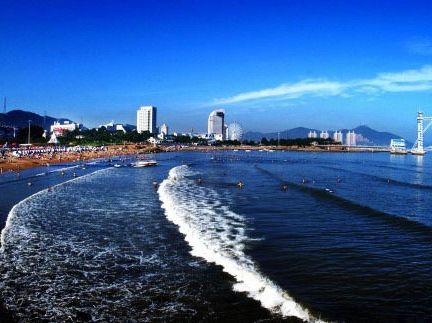 东北财经大学是一所拥有深厚历史积淀的高等财经学府，始建于1952年，是文革期间唯一完整保留的财经高校，也是第一批获得博士学位授予权的财经类高校。学校以“博学济世”为校训，突出经济学、管理学优势和特色，经济学、管理学、法学、文学、理学等多学科协调发展。学校坚持学科引领战略，在现有各学科中，财政学、产业经济学、会计学是国家重点学科及教育部、财政部批准的“国家级特色重点学科”，数量经济学为国家重点（培育）学科。在教育部组织的全国第四轮学科评估中，我校应用经济学评估结果为A，进入全国2%-5%行列；工商管理评估结果为A-，进入全国5%-10%行列；统计学评估结果为A-，进入全国5%-10%行列；管理科学与工程评估结果为B+，进入全国10%-20%行列。学校坚持“引育用相结合、老中青全覆盖、各岗位人才全面发展”的人才工作方针，现有全职教职工1700余人，其中专任教师800余人。学校拥有 “长江学者奖励计划”4人、国家“万人计划”领军人才人选4人、国家杰出青年科学基金获得者1人、第七届国务院学位委员会学科评议组成员3人、“百千万人才工程”国家级人选4人、全国文化名家暨“四个一批”人才4人、国家级教学名师2人，并通过海外院长（中心主任）、特聘教授（研究员）、客座教授等形式，柔性引进高水平人才20余人。多年来，学校着力推进精致东财建设，学科专业追求精品，教学科研和管理服务追求精益，师资队伍追求精锐，人才培养追求卓越，将环境育人理念贯穿校园建设始终，多次被辽宁省人民政府和大连市人民政府评为“绿化先进单位”“优秀花园式单位”“绿色大学”等称号。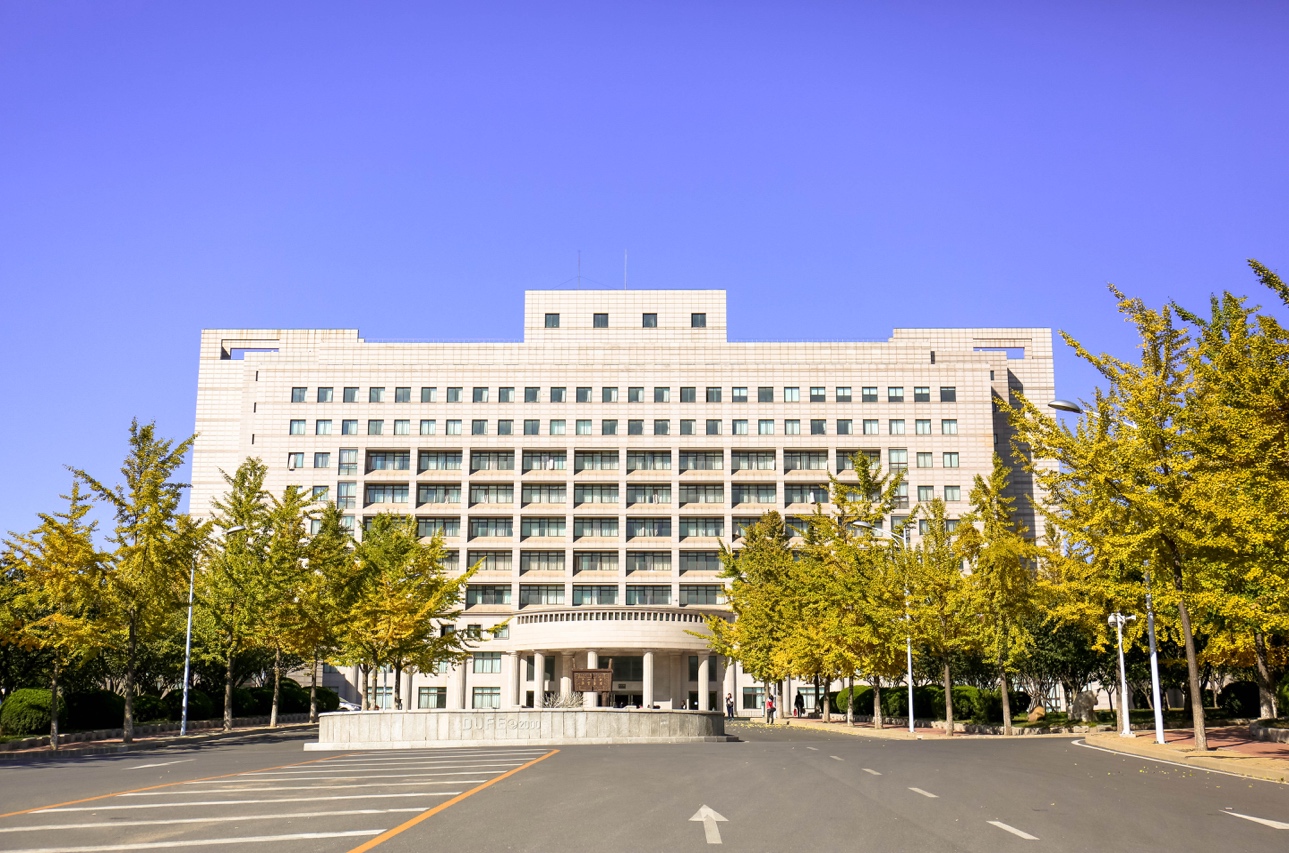 2020年，东北财经大学面向海内外诚招天下英才2020年学校计划招聘高水平人才148人，包含领军人才、学科带头人、学术骨干、特聘优博、常任轨、一般教师以及专职科研人员等七种岗位类型，学校为引进人才提供了高额的薪酬待遇加上安家费、科研启动经费、租购房补贴，让你工作生活无后顾之忧；处于当前领先水平的人才评价考核体系，正向的教学和科研激励，高额的奖励制度和长期的奖励模式，使得在这里你能够潜心教研。招聘条件及待遇领军人才招聘条件：学术水平突出，在国内外学术领域有重大影响，具有带领本学科赶超国际先进水平的能力，国内应聘者一般应是国家“万人计划”第二层次（ 国家科技和产业发展急需紧缺的领军人才）人选或长江学者特聘教授，海外应聘者应在国（境）外高等院校或科研院所拥有相当于教授职务的终身职位；年龄一般在58周岁(含)以下。引进待遇：年薪80-100万元， 安家费150万元，科研启动经费50万元。学科带头人招聘条件：有高水平研究成果，在国内外学术领域有重要影响，具有带领本学科开展国际高水平研究的能力，国内应聘者应具有国家级重点学科学术带头人、国家有突出贡献的中青年专家、国家杰出青年基金获得者、“新世纪百千万人才工程”国家级人选等称号，或具有能在短时间内冲击国家“万人计划”第二层次、长江学者特聘教授、国家“千人计划”等高水平人才工程人选的潜力，国外应聘者或海外留学归国者一般应具有国外高水平大学副教授（含）以上或相应终身职位；年龄一般在55周岁（含）以下。引进待遇：年薪50-60万元， 安家费80万元，科研启动经费30万元。学术骨干招聘条件：具有国际化研究视野，在国外高水平学术期刊上发表过研究成果，在国内外学术领域有一定影响，具备对本学科赶超国际先进水平做出突出贡献的能力；具有研究生学历和国内外知名大学博士学位，国内应聘者须具有副高级（含）以上专业技术职务，国外应聘者一般应具有国外高水平大学助理教授（含）以上或相应终身职位；年龄一般在45周岁（含）以下。引进待遇：年薪35-40万元，安家费30万元，科研启动经费10万元。常任轨招聘条件：毕业于国（境）外知名高校或科研院所，或毕业所在学科为国际一流水平学科，各学历阶段均应具有普通高校全日制学历及学位。已发表较高水平的学术论文或已取得较高水平的研究成果，具备良好的科研创新能力和科研潜质，并表现出符合常任教职条件的可能性。引进待遇：基础年薪最低40万元，在此基础上根据科研成果发表情况提供奖励年薪，不封顶，安家费15万元，科研启动经费9万元。特聘优博招聘条件：具有研究生学历和博士学位，本硕博阶段均应具有普通高校全日制学历及学位，国（境）外毕业的博士，应发表过高水平的学术论文或有高水平的工作论文，国内毕业的博士，读博期间应以第一作者或外文通讯作者（导师为第一作者本人第二作者的，视为第一作者）身份在B类以上外文期刊或中文奖励期刊上发表论文1篇；年龄一般不超过35周岁。引进待遇：基础年薪25-30万元，在此基础上根据科研成果发表情况提供奖励年薪，不封顶，安家费15万元，科研启动经费18万元。一般教师（含科研人员）招聘条件：全日制普通本科和研究生学历，获得国内外知名大学学士、硕士（硕博连读、直博除外）和博士学位。应聘经济学、管理学、统计学教师和专职科研岗位的国内大学毕业的博士，读博期间应在中文TOP类（外文A类）期刊发表1篇学术论文,或在中文B类（外文C类）以上期刊发表2篇学术论文，其中有1篇发表在中文A类（外文B类）期刊。未达到此项要求国外大学毕业的博士要提供高质量的工作论文，且工作论文经同行专家鉴定具有较高的学术水平，具有在外文B类及以上期刊上发表的潜力； 引进待遇：年薪12万左右，安家费6万元，科研启动经费9万元。享受学校重大标志性成果和科研成果奖励，入选年度杰出学者，可享受每年最低10万元奖励，连续奖励5年，奖励可累加，上不封顶。可申报学校星海学者支持计划，入选者享受每年40万科研经费支持，连续5年。辽宁省、大连市有关引进高水平人才的相应待遇政策，如下所示：1.经大连市认定为城市发展紧缺人才的，可享受租房补贴或购房补贴（租房补贴为每人每月最高3000元，分季度发放，保障期3年；购房补贴为12万元，分三年发放），已经认定为城市发展紧缺人才的，经遴选成功后可享受10-20万元的政府薪酬补贴；2.符合大连市相关政策条件的新就业高校毕业生，可有机会享受租房补贴（每人每月博士生2500元、硕士生1500元、本科生1000元，保障期3年）或购房补贴（博士生10万元、硕士生6万元，本科生4万元，分3年发放）；3.根据辽宁省推进人才集聚相关政策，全球排名前200国（境）外高校优秀博士毕业生来辽做博士后研究、出站后留辽工作，或者在省外做博士后研究、出站后来辽工作，一次性给予每人20万元奖励；4.符合辽宁省相关政策条件的人员（包括新引进或新招聘的已正式出站博士后研究人员、全日制博士毕业生，急需紧缺专业的全日制硕士等）可有机会享受由辽宁省政府一次性发放的每人3万元（人民币）的人才奖励；5.符合大连市5+22人才政策中的尖端人才、领军人才、高端人才、青年才俊层次条件的应聘者，亦可享受与之相应的政策待遇。其中全职引进尖端人才安家费500万元，全职引进领军人才安家费260万元，全职引进高端人才安家费120万元，全职引进青年才俊安家费30万元；高层次人才子女就读我市义务教育阶段公办学校的，自主择校一次，初升高享受“指标到校”政策。（辽宁省及大连市奖励及待遇以省市最终审批为准）招聘岗位报名方式（一）一般教师和科研人员招聘报名方式一般教师和科研人员应聘者可以按以下方式递交简历： 1.登陆东北财经大学人才引进网站（http://rsc.dufe.edu.cn/）人才招聘模块左侧报名方式一栏，下载并填写《东北财经大学教师应聘登记表》和《东北财经大学教师招聘应聘人员信息表》，发送至teacher@dufe.edu.cn。 （其中一流学科建设单位可进行自主招聘，具体参考联系方式）2.应聘人员在发送邮件时请在主题栏注明"应聘××岗位一般教师"而不要填写其他内容，否则容易被系统认定为垃圾邮件遭到自动拦截。 （二）特聘优博招聘报名方式登陆东北财经大学人才引进网站（http://rsc.dufe.edu.cn/）人才招聘模块左侧报名方式一栏，下载并填写《东北财经大学特聘优博应聘登记表》和《东北财经大学特聘优博应聘人员信息表》打包下载(东北财经大学特聘优博应聘表格)，并附本人的已发表高水平论文全文（工作论文全文）以及2封推荐信（导师及相关专业专家），发送至相关学院招聘邮箱，具体参考联系方式。（三）其他高水平人才招聘报名方式登陆东北财经大学人才引进网站（http://rsc.dufe.edu.cn/）人才招聘模块左侧报名方式一栏，下载并填写《东北财经大学高水平人才应聘登记表》和《东北财经大学高水平人才应聘人员信息表》打包下载(东北财经大学高水平人才应聘表格)，并附本人的学历、学位证书、职称证书及相关证明材料，发送至相关学院招聘邮箱，具体参考联系方式。联系方式1.人事处联系方式2.二级学院联系方式序号学院岗位名称岗位简介1（含专业方向、岗位职责）招聘
人数招聘条件招聘条件招聘条件招聘条件序号学院岗位名称岗位简介1（含专业方向、岗位职责）招聘
人数学历学位专业2其他条件31经济学院教师经济学专业教学与科研工作3研究生博士理论经济学类2经济学院教师经济学专业教学与科研工作3研究生博士应用经济学类小计小计小计小计63数学学院教师数学类专业教学与科研工作1研究生博士数学类有海外留学经历优先4数学学院教师数理统计专业教学与科研工作3研究生博士统计学小计小计小计小计45国际经济贸易学院教师国际贸易学、世界经济专业教学与科研工作3研究生博士经济学学科门类小计小计小计小计36财政税务学院教师财政学专业教学与科研工作4研究生博士应用经济学类、理论经济学类、公共管理类7财政税务学院教师税收学专业教学与科研工作2研究生博士财政学专业、会计学专业、财务管理专业小计小计小计小计68金融学院  教师金融学专业教学与科研工作1研究生博士经济学9金融学院  教师金融工程2研究生博士金融学与金融管理10金融学院  教师保险学（含精算方向）专业教学与科研工作2研究生博士保险学及经济学、数量经济学、统计学等11金融学院  教师投资学专业教学与科研工作2研究生博士金融学、金融管理12金融学院  教师实验经济学专业教学与科研工作2研究生博士经济学、管理学小计小计小计小计913法学院教师宪法学与行政法学教学与科研工作1研究生博士宪法学与行政法学14法学院教师民商法学教学与科研工作1研究生博士民商法学15法学院教师经济法学教学与科研工作1研究生博士金融法、财税法16法学院教师刑事诉讼法学教学与科研工作1研究生博士刑事诉讼法学17法学院教师法经济学教学与科研工作1研究生博士法经济学需要同时具有法学和经济学学历小计小计小计小计518人文与传播学院教师新闻传播学教学与科研工作2研究生博士新闻传播学类19人文与传播学院教师中国语言文学教学与科研工作1研究生博士中国语言文学类20人文与传播学院教师艺术、美育教学与科研工作2研究生硕士及以上艺术类小计小计小计小计5　21国际商务外语学院教师英语教学与科研工作2研究生博士外国语言学及应用语言学22国际商务外语学院教师日语教学与科研工作2研究生博士外国语言学及应用语言学小计小计小计小计423统计学院教师应用统计学专业教学与科研工作5研究生博士统计学类、应用经济学类、计算机科学与技术类、数据科学专业、计算数学专业24统计学院教师经济统计学专业教学与科研工作5研究生博士统计学类、应用经济学类、计算机科学与技术类、数据科学专业、计算数学专业小计小计小计小计1025管理科学与工程学院教师管理学专业教学与科研工作8研究生博士管理学、计算机科学与技术、统计学、数据科学、工业工程、系统工程、管科科学与工程、信息系统26管理科学与工程学院教师管理学专业教学与科研工作2研究生博士管理学、计算机科学与技术、数据科学、统计学、工业工程、系统工程、信息系统常任轨教职小计小计小计小计1027投资工程管理学院教师从事工程管理专业相关的科研与教学工作3研究生博士工学，管理学、管理科学与工程（工程管理方向）28投资工程管理学院教师从事房地产开发与管理专业相关的科研与教学工作3研究生博士工学、经济学、管理学小计小计小计小计629工商管理学院教师企业管理专业教学与科研工作1研究生博士管理学30工商管理学院教师市场营销专业教学与科研工作2研究生博士市场营销31工商管理学院教师物流管理专业教学与科研工作1研究生博士管理科学与工程32工商管理学院教师人力资源管理专业教学与科研工作1研究生博士管理学33工商管理学院教师创新与创业管理企业战略方向公司治理方向专业教学与科研工作1研究生博士管理学小计小计小计小计634会计学院教师会计学专业教学与科研工作4研究生博士会计学35会计学院教师财务管理专业教学于科研工作2研究生博士会计学36会计学院教师审计学专业教学与科研工作2研究生博士审计学37会计学院教师资产评估专业教学于科研工作1研究生博士会计学小计小计小计小计938旅游与酒店管理学院教师旅游管理专业、酒店管理专业教学与科研工作1研究生博士计算机科学与技术类、统计学类有海外研修经历优先小计小计小计小计139公共管理学院教师劳动与社会保障教学与科研工作2研究生博士经济学类、管理学类40公共管理学院教师行政管理教学与科研工作2研究生博士经济学类、管理学类、政治学类41公共管理学院教师公共事业管理教学与科研工作2研究生博士经济学类、管理学类42公共管理学院教师社会学教学与科研工作2研究生博士社会学小计小计小计小计843现代供应链管理研究院教师管理科学与工程（教学、科研）3研究生博士管理科学与工程常任轨教职小计小计小计小计344国际商学院教师金融学专业教学与科研工作1研究生博士金融学有海外留学经历优先45国际商学院教师会计学专业教学与科研工作1研究生博士会计学、审计学、财务管理有海外留学经历优先46国际商学院教师经济学专业教学与科研工作1研究生博士经济学有海外留学经历优先小计小计小计小计347马克思主义学院教师马克思主义基本原理概论教学与科研工作1研究生博士马克思主义理论类、哲学类、政治学类中共党员48马克思主义学院教师毛泽东思想和中国特色社会主义理论体系概论教学与科研工作2研究生博士马克思主义理论类、哲学类、政治学类、历史学类中共党员49马克思主义学院教师中国近代史纲要教学与科研工作1研究生博士马克思主义理论类、哲学类、政治学类、历史学类中共党员50马克思主义学院教师思想道德修养与法律基础教学与科研工作2研究生博士马克思主义理论类、哲学类、政治学类、心理学类中共党员小计小计小计小计651应用金融与行为科学学院教师金融学专业（量化金融方向）、金融科技专业的教学与科研工作6研究生博士应用经济学类、管理科学与工程类、工商管理类、数学类、统计学类、计算机科学与技术类小计小计小计小计652国际教育学院教师汉语国际教育、汉语言等专业教学与科研工作2研究生博士汉语国际教育、语言及应用语言学、汉语言文字学有对外汉语教学工作经历优先小计小计小计小计253创新创业与实验教学中心教师创新创业教学与科研工作1研究生博士应用经济学类54创新创业与实验教学中心教师创新创业教学与科研工作2研究生博士工商管理类或管理科学与工程类55创新创业与实验教学中心教师大学生职业生涯规划教学与科研工作2研究生博士管理学、经济学、心理学、教育学有职业生涯规划研究或教学经历优先小计小计小计小计556高等经济研究院教师经济学专业教学与科研工作2研究生博士理论经济学类常任轨教职57高等经济研究院教师经济学专业教学与科研工作2研究生博士应用经济学类常任轨教职小计小计小计小计458产业组织与企业组织研究中心教师应用经济学、科研教学1研究生博士应用经济学特聘优博小计小计小计小计159经济与社会发展研究院教师区域经济学、财政学专业教学与科研工作1研究生博士应用经济学、理论经济学特聘优博小计小计小计小计160产业组织与企业组织研究中心科研应用经济学科研与教学工作2研究生博士应用经济学小计小计小计小计261经济与社会发展研究院科研区域经济学、财政学专业教学与科研工作2研究生博士应用经济学类、理论经济学类小计小计小计小计262中国经典经济学研究中心科研中国传统经济学研究2研究生博士经济学、管理学小计小计小计小计263辽宁（大连）自贸区研究院科研国际贸易或自贸区相关专业科研工作1研究生博士国际贸易学64辽宁（大连）自贸区研究院科研金融或自贸区相关专业科研工作1研究生博士金融（学）小计小计小计小计265东北亚经济研究院科研东北亚经济相关专业科研工作2研究生博士经济学类小计小计小计小计2序号人才类型联系人联系方式1一般教师刘老师、矫老师座机：0411-84713087邮箱：teacher@dufe.edu.cn招聘主页：http://rsc.dufe.edu.cn/rczp/2高层次人才刘老师、矫老师座机：0411-84713087邮箱：teacher@dufe.edu.cn招聘主页：http://rsc.dufe.edu.cn/rczp/序号学院人才类型联系人联系方式1经济学院一般教师项连超座机：0411-84710438邮箱：soe@dufe.edu.cn招聘主页：http://www.econ.dufe.edu.cn/1经济学院优博计划陈磊座机：0411-84710389邮箱：chenlei@dufe.edu.cn招聘主页：http://www.econ.dufe.edu.cn/2国际经济贸易学院一般教师陈亮座机：0411-84710456邮箱：dufechlg@163.com招聘主页：http://ciet.dufe.edu.cn2国际经济贸易学院优博计划姜文学座机：0411-84710485邮箱：jiangwx@dufe.edu.cn招聘主页：http://ciet.dufe.edu.cn3财政税务学院一般教师高菊山座机：0411-84710465邮箱：gaojushan@126.com招聘主页：http://cs.dufe.edu.cn/3财政税务学院优博计划崔惠玉高菊山座机：0411-847104650411-84710487邮箱：huiyucui@sina.comgaojushan@126.com招聘主页：http://cs.dufe.edu.cn/4金融学院一般教师刘畅座机：0411-84710431邮箱：liuchang@dufe.edu.cn招聘主页：http://sf.dufe.edu.cn/4金融学院优博计划宗计川座机：0411-84713103邮箱：zong@dufe.edu.cn招聘主页：http://sf.dufe.edu.cn/    http://elab.dufe.edu.cn/5统计学院一般教师肖潇座机：0411-84710451邮箱：stat@dufe.edu.cn招聘主页：http://stat.dufe.edu.cn5统计学院优博计划徐强座机：0411-84710484邮箱：xuqiang@dufe.edu.cn招聘主页：http://stat.dufe.edu.cn6管理科学与工程学院一般教师安斌斌座机：0411-84710475邮箱：anbinbin@dufe.edu.cn招聘主页：http://smse.dufe.edu.cn6管理科学与工程学院常任轨教师安斌斌座机：0411-84710475邮箱：anbinbin@dufe.edu.cn招聘主页：http://smse.dufe.edu.cn7投资工程管理学院一般教师刘辉座机：0411-84710435邮箱：tzoffice@dufe.edu.cn招聘主页：http://tz.dufe.edu.cn8工商管理学院一般教师孙晓东座机：0411-84711203邮箱：office_sba@dufe.edu.cn招聘主页：http://sba.dufe.edu.cn8工商管理学院优博计划孙晓东座机：0411-84710440邮箱：office_sba@dufe.edu.cn招聘主页：http://sba.dufe.edu.cn9会计学院一般教师刘冰座机：0411-84711917邮箱：liubing@dufe.edu.cn招聘主页：http://kjxy.dufe.edu.cn/9会计学院优博计划刘冰座机：0411-84711917邮箱：liubing@dufe.edu.cn招聘主页：http://kjxy.dufe.edu.cn/10旅游与酒店管理学院一般教师周月明座机：0411-84710473邮箱：sthm@dufe.edu.cn招聘主页：http://sthm.dufe.edu.cn11现代供应链管理研究院常任轨教师张涵座机：0411-84713573邮箱：hr_supplychain@126.com招聘主页：http://isca.dufe.edu.cn12国际商学院一般教师耿玮座机：0411-84712388邮箱：gengwei@dufe.edu.cn招聘主页：http://ibc.dufe.edu.cn/12国际商学院优博计划丁晓玉座机：0411-84712388邮箱：xiaoyu@dufe.edu.cn招聘主页：http://ibc.dufe.edu.cn/13马克思主义学院一般教师邢银华座机：0411-84710501邮箱：b23100@dufe.edu.cn招聘主页：http://malie.dufe.edu.cn/14应用金融与行为科学学院一般教师李凤羽座机：0411-84710633邮箱：alecfly@sina.com招聘主页：http://afbs.dufe.edu.cn/14应用金融与行为科学学院优博计划李凤羽座机：0411-84710633邮箱：alecfly@sina.com招聘主页：http://afbs.dufe.edu.cn/15高等经济研究院常任轨教师高京京座机：0411-84713552邮箱：iaer@dufe.edu.cn招聘主页：http://iaer.dufe.edu.cn/16产业组织与企业组织研究中心科研人员李寒窗座机：0411-84710595邮箱：lihanchuang@dufe.edu.cn招聘主页：lihanchuang@dufe.edu.cn16产业组织与企业组织研究中心优博计划李寒窗座机：0411-84710595邮箱：lihanchuang@dufe.edu.cn招聘主页：lihanchuang@dufe.edu.cn17经济与社会发展研究院科研人员林剑座机：0411- 84713161邮箱：linjian@dufe.edu.cn招聘主页：http://iesd.dufe.edu.cn/17经济与社会发展研究院优博计划周学仁座机：0411-84710582邮箱：zhouxueren@dufe.edu.cn招聘主页：http://iesd.dufe.edu.cn/18辽宁（大连）自贸区研究院科研人员于晓媛座机：0411-84173296邮箱：yuxiaoyuan@dufe.edu.cn招聘主页：ftz.dufe.edu.cn19东北亚经济研究院科研人员刘强座机：0411-84713519邮箱：naeri@dufe.edu.cn招聘主页：http://naeri.dufe.edu.cn/